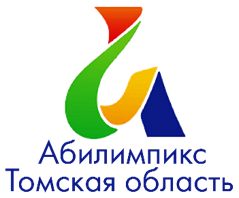 Протокол жеребьевки IV ЧемпионатаТомской области «Абилимпикс - 2019»по компетенции «_________________________________________»«____» ______________________2019 год№п/пФ.И.О.участникаГод рождения№ места по жеребьевкеПодпись участника